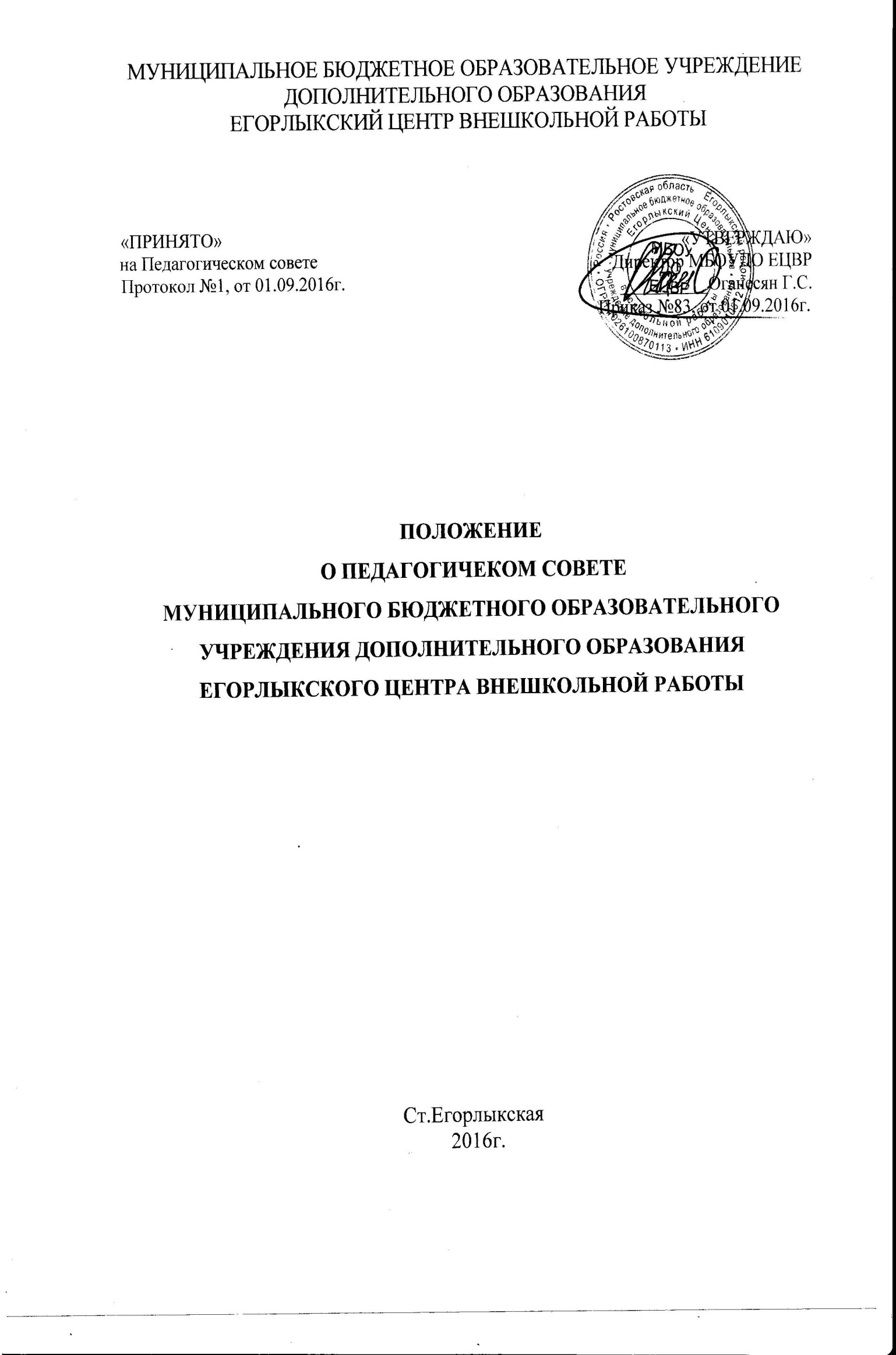 Общие положения.Настоящее положение разработано в соответствии с Федеральным Законом от 29.12.2012 г. № 273 – ФЗ «Об образовании в Российской Федерации» (часть 2 статьи 26) и Уставом муниципального бюджетного образовательного учреждения дополнительного образования Егорлыкского Центра внешкольной работы.Педагогический совет муниципального бюджетного образовательного учреждения дополнительного образования Егорлыкского Центра внешкольной работы  (далее - Педсовет) является коллегиальным совещательным органом учреждения, объединяющим педагогов и других его работников.Педагогический совет создается в целях совершенствования организации образовательного процесса, повышения качества обучения и воспитания обучающихся, а также профессионального уровня его педагогических работников.Порядок формирования и состав Педагогического Совета. В состав педагогического совета входят:  директор  (председатель), методисты, педагоги   дополнительного   образования и педагог – психолог. В  необходимых  случаях  на  заседание  педагогического  совета образовательной организации   приглашаются   представители общественных организаций, образовательных организаций, родительского советов  и другие лица.  Необходимость  их  приглашения определяется  председателем  педагогического  совета.  Лица, приглашенные на заседание педагогического совета, пользуются правом совещательного   голоса.  Педагогический  совет  избирает  из  своего  состава  секретаря  на учебный  год. Секретарь Педсовета ведет всю документацию и работает на общественных началах.   Педагогический Совет назначается приказом директора организации на один год.  Полномочия  педагогического совета.Педсовет МБОУДО Егорлыкского Центра внешкольной работы имеет следующие полномочия- Обсуждает и производит выбор учебных планов, программ форм и методов образовательного процесса и способов их реализации;  - Обсуждает и  принимает программы деятельности педагогического и детского коллектива,  дополнительные общеобразовательные программы; -  Обсуждает и   принимает локальные акты организации в пределах своей компетенции;- Обеспечивает контроль за выполнением общеобразовательных программ в объединениях обучающихся, заслушивает отчеты о работе отдельных педагогических работников;- Решает вопросы зачисления, отчисления и перевода обучающихся;  - Организует работу по повышению квалификации педагогических работников, развитию их творческих инициатив. Выдвигает педагогов для участия в конкурсах различного уровня;- Ходатайствует о представлении педагогических работников организации к награждению Почетными грамотами, правительственными наградами, почетными званиями и знаками отличия.- Выдвигает предложения по улучшению образовательного процесса в организации. IV. Порядок работы педагогического совета.4.1.  Заседания педсовета проводятся в соответствии с планом работы организации, но не реже четырех раз в течение учебного года. План работы педагогического совета являются составной и неотъемлемой частью плана работы организации.  Заседание  педагогического совета ведет председатель педагогического совета, которым является директор образовательной организации. Педагогический совет считается собранным, если на его заседании присутствуют 50% от общего числа членов педсовета.По вопросам, обсуждаемым на заседаниях педагогического совета, выносятся решения с указанием сроков исполнения и лиц, ответственных за исполнение.Решения Педсовета принимаются простым большинством голосов. Решения вступают в силу, если на заседании присутствовало не менее 50% списочного состава членов педагогического совета, и становятся обязательными для исполнения всеми работниками после утверждения директором организации. При равном количестве голосов решающим является голос председателя педагогического совета.Председатель педагогического совета организует систематическую проверку выполнения принятых решений, и итоги проверки ставит на обсуждение педагогического совета.Документация педагогического советаЗаседания педагогического совета оформляются протоколом, подписываются председателем и секретарем. В каждом протоколе указывается его номер, дата заседания совета, количество присутствующих, повестка заседания, краткая, но ясная и исчерпывающая запись выступлений и принятое решение по обсуждаемому вопросу. Протоколы о переводе обучающихся на последующий год обучения оформляютсясписочным составом и утверждаются приказом по образовательной организации.Нумерация протоколов ведется от начала учебного года.Протоколы Педсовета являются документами постоянного хранения, хранятся в делах МБОУДО ЕЦВР  и сдаются по акту при приеме и сдаче дел.Книга протоколов Педагогического совета пронумеровывается постранично, прошнуровывается, скрепляется подписью руководителя и печатью образовательной организации.